         Развитие речи «Чтение стихотворения А.Н.Плещеева «Весна».Дидактическое упражнение «Когда это бывает»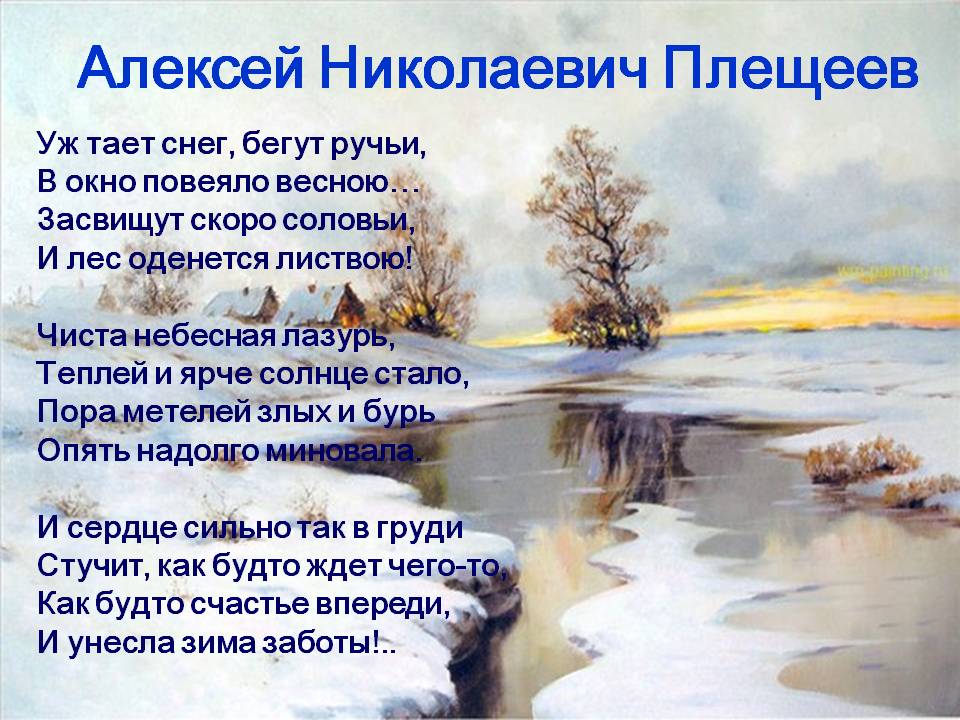 Цели:1. Познакомить детей со стихотворением А.Н.Плещеева «Весна»2. Учить называть признаки времен года3. Формировать представления о весне и ее характерных признакахЗадачи:1. Расширять словарный запас2. Воспитывать бережное отношение к природеХод занятияВоспитатель:Доброе утро, дети и гости,Всех улыбнуться сегодня мы просим!И каждый становится добрым, доверчивым,Пусть доброе утро длится до вечера!Повторение изученного материала-Какое время года наступило на дворе? (весна)-Давайте сегодня поговорим о весне. Мы выходим на прогулку и находим все новые и новые приметы весны. А сейчас вспомним эти приметы• Снег тает, бегут ручьи• Голубое небо, яркое солнышко• Трава зеленеет• Птицы прилетели-Молодцы, ребята, вы очень внимательные!-Замечательный русский поэт Алексей Николаевич Плещеев в своем стихотворении  написал о приметах так:Уж тает снег, бегут ручьи,В окно повеяло весною,Засвищут скоро соловьи,И лес оденется листвою!Чиста небесная лазурь,Теплей и ярче солнце стало,Пора  метелей злых и бурьОпять надолго миновала...-Понравилось вам стихотворение?-Какие приметы весны названы в  стихотворении?Теперь  прочитаю стихотворение еще раз, а вы послушайте.ФизкультминуткаОй, ребята, подул теплый весенний ветерок, закачались веточки на деревьях! Вставайте скорее и покажите, как качаются веточки.Ветер дует нам в лицоЗакачалось деревцо,Ветерок все тише, тише,Деревцо все выше-выше (тянемся выше, встаем на носочки, веточки-руки протягиваем к солнышку!)-Ребята, теперь послушайте ещё одно стихотворение Алексея Николаевича Плещеева «Осень наступила».Осень наступила, высохли цветы,И глядят уныло голые кусты,Туча небо кроет, солнце не блестит,Ветер в поле воет, дождик моросит...-О каком времени года говорится в стихотворении?-В этом стихотворении автор описывает приметы осени.Какие приметы осени мы знаем?Дидактическое упражнение «Когда это бывает»-Давайте поиграем. Я вам назову примету, а вы попробуйте догадаться, о весне или об осени идет речь.• Травка зеленеет, солнышко блестит• Стало холоднее, высохли цветы• Ласточки прилетели из теплых стран• Все деревья оделись в разноцветные наряды• Звери проснулись-Молодцы, ребята! Какие вы внимательные!Как много примет весны и осени вы знаете!-Ребята, а о чем мы сегодня с вами говорили? (о приметах весны и осени)Правильно. Мы сегодня вспоминали приметы весны и осени. А еще слушали стихотворение Алексея Николаевича Плещеева «Весна»    Вы порадовали меня сегодня своими знаниями! Весна продлится еще два месяца, закончится апрель, наступит май- тоже весенний месяц. И вы увидите новые приметы весны. По желанию, возможно, заучить с ребенком стихотворение «Весна».